PAR LE COLLEGE :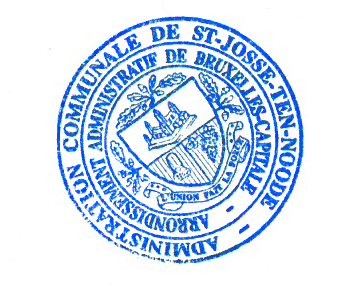 VANWEGE HET COLLEGE :	Le Secrétaire,					Le Bourgmestre,	De Secretaris,					De Burgemeester,	Patrick Neve 					Emir Kir AVIS D’ENQUETE PUBLIQUEAFFICHAGEA afficher au plus tard le vendredi 8 avril 2022Nombre d’affiches : 3 en français et 3 en néerlandaisEmplacements :Document à renvoyer complété et signé au service Urbanisme/Environnement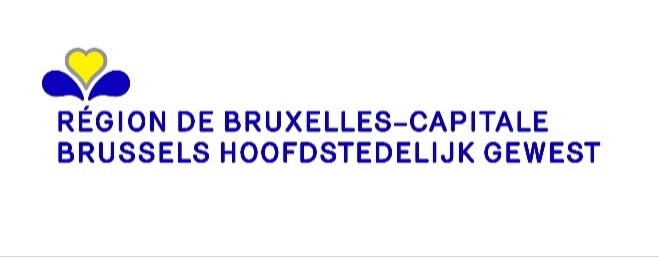 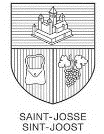 Commune de SAINT-JOSSE-TEN-NOODEGEMEENTE SINT-JOOST-TEN-NodeAVIS D’ENQUÊTE PUBLIQUEDemande de permis d'urbanismeLe projet suivant est soumis à enquête publique :- Adresse du bien :Rue Saint-Alphonse 34  - Identité du demandeur : Monsieur Gjiltekin Zeqiri , Avenue Voltaire 160 bte ET02 à 1030 SchaerbeekNature de l’activité principale : Créer une annexe à l'arrière, 2 lucarnes en toiture et diviser un immeuble en 3 logementsZone : en zones d'habitation Motifs principaux de l’enquête : dérogation à l'art.4 du titre I du RRU (profondeur de la construction)  dérogation à l'art.6 du titre I du RRU (toiture d'une construction mitoyenne)  dérogation à l'art.6 du titre I du RRU (toiture - lucarnes)  L’enquête se déroule : à partir du 13/04/2022 et jusqu’au 27/04/2022 inclusLe dossier est consultable : - à l’administration communale, où des renseignements ou explications techniques peuvent être obtenus :à l’adresse suivante : Service de l’Urbanisme, avenue de l’Astronomie 12 (3ème étage)du lundi au vendredi : entre 8 heures 30 et 13 heuresle mardi entre 16 heures et 20 heures, sur rendez-vous- sur le site https://openpermits.brussels/Les observations et réclamations peuvent être formulées durant la période d’enquête précisée ci-dessus, soit :- Par écrit, à l’attention de : Collège des Bourgmestre et Echevinsà l’adresse mail : urbanisme@sjtn.brussels à l’adresse postale : 13, avenue de l’Astronomie, à 1210 Bruxelles- Oralement, auprès de l’administration communale identifiée ci-dessus, qui se chargera de les retranscrire et d’en délivrer gratuitement une copie au déclarant.  Toute personne peut, dans ses observations ou réclamations, demander à être entendue par la commission de concertation qui se tiendra le vendredi 29 avril 2022, à partir de 9 heures, avenue de l’Astronomie n°13, à 1210 Bruxelles. L'ordre de passage du dossier en commission de concertation figure sur le site internet de la commune ou est disponible, sur demande, au service communal de l'urbanisme 15 jours avant la séance de la commission. Fait à Saint-Josse-ten-Noode, le 25/03/2022BERICHT VAN OPENBAAR ONDERZOEKAanvraag om stedenbouwkundige vergunningHet volgende project is onderworpen aan een openbaar onderzoek:- Adres van het goed: Sint-Alfonsstraat 34  - Identiteit van de aanvrager: Mijnheer Gjiltekin Zeqiri  , Voltairelaan 160 bus ET02 te 1030 SchaarbeekAard van de hoofdactiviteit: bouwen een bijgebouw, 2 dakkappellen en verdelen een gebouw in 3 huisvestingenZone: in typisch woongebieden Hoofdredenen van het onderzoek: afwijking op art.4 van titel I van de GSV (diepte van de bouwwerken) afwijking op art.6 van titel I van de GSV (dak van een mandleig bouwwerk) afwijking op art.6 van titel I van de GSV (dak - dakkapellen) Het onderzoek loopt: van 13/04/2022 en tot en met 27/04/2022Het dossier ligt ook ter inzage:- bij het gemeentebestuur waar technische inlichtingen of uitleg kunnen (kan) worden verkregen:op het volgende adres: dienst Stedenbouw, 3de verdieping, Sterrenkundelaan, nr 12van maandag tot vrijdag: tussen 08.30 en 13.00 uurop dinsdag tussen 16.00 uur en 20.00 uur, na afspraak - op de website https://openpermits.brussels/Opmerkingen en klachten kunnen worden geformuleerd tijdens bovenvermelde periode van het onderzoek, ofwel:- Schriftelijk, ter attentie van: het College van Burgemeester en Schepenenop het e-mailadres: urbanisme@sjtn.brussels op het postadres: Sterrenkundelaan, 13, te 1210 Brussel- Mondeling, bij bovenvermeld gemeentebestuur, dat de opmerkingen en klachten overschrijft en een kopie daarvan gratis overhandigt aan de aangever. Eender wie kan in zijn opmerkingen of klachten vragen om te worden gehoord door de overlegcommissie die samenkomt op vrijdag 29 april 2022 vanaf 09.00 uur, Sterrenkundelaan, 13, te 1210 Brussel. De volgorde van behandeling van het dossier in de overlegcommissie wordt aangekondigd op de website van de gemeente of is 15 dagen voor de zitting van de commissie op aanvraag beschikbaar op de gemeentelijke dienst voor stedenbouw. Opgemaakt te Sint-Joost-ten-Node, op 25/03/2022Sur le bien,   Rue Saint-Alphonse 34  
 LocalisationAngle rue Saxe-Cobourg / rue St-AlphonseLocalisationAngle rue St-Alphonse / rue de la CommuneLocalisation